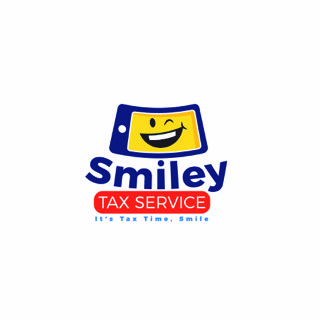                                   237-33 Jamaica Ave      											Bellerose NY 11426           T										Tel:  516-673-4677                                                                                                                             Fax: 888-758-9639                                                                                                                             www.smileytax.netPlease complete this brief tax questionnaire and return to us in the enclosed envelope along with your PAPER TAX FORMS AND ANY OTHER PAPER DOCUMENTS. For tax forms received electronically, please either print and mail us the tax forms or upload them to your Client Portal. We will return all documents to you.                  Please return no later than March 15, 2020. Yes* 	No 	*If Yes to any questions, please provide us with any related tax forms and more details on the last page. Personal Information  Did you or your spouse sell any securities, investment property, or cryptocurrencies (such as bitcoin), not reported on Form 1099‐B? Did you purchase, sell, or refinance your principal home or second home, or did you take a home equity loan?  If so, please include settlement statement you received at closing. Did you or your spouse start, purchase, or sell a business, rental property, or farm, or acquire/sell any interest in any partnership or S corporation? Deductions and Credits Did you purchase any motor vehicles or boats in 2019?  If so, provide sales tax paid. Did you make a qualified residential energy‐efficient improvements or purchases involving solar, wind, geothermal, or fuel cell energy resources?  If so, provide us with invoices you paid in 2019 along with the tax credit certificate received.  Did you or your spouse contribute property (other than cash) with a fair market value of more than $5,000 to a charitable organization? If yes, provide the appraisal of property contributed. An appraisal is not required for contributions of publicly traded securities or contributions of non‐publicly traded stock of $10,000 or less.  Miscellaneous Did you receive any disability income? If so, provide us with any forms you received, 1099’s, etc. Did you pay an excess of $1,000 in any quarter or $2,100 during the year for domestic services performed in or around your home to individuals who could be considered household employees? Did you have any interest in or a signature authority over a bank account, securities account, or other financial account in a foreign country? Was your home rented out for more than 14 days or used as a home office? Did you have total mortgages incurred on or before December 15, 2017 on your first and/or second residence greater than $1,000,000? Do you have total mortgages incurred after December 15, 2017 on your first and/or second residence greater than $750,000? Did you use funds from a Home Equity Line of Credit (HELOC) for anything other than to purchase, build, or substantially improve your residence? Did you make any gifts, including birthday, holiday, anniversary, graduation, education savings, etc., with a total (aggregate) value more than $15,000 to any individual? Do you expect any changes (income, deductions, dependents, etc.) to occur in 2020? If so, please provide details. Were you notified or audited by either the IRS or a State taxing agency?  Please provide us details. May the IRS discuss your tax return with your preparer? A PDF Client Copy of your return and e‐file release form (or Filing Copy) will be placed in your Client Axcess Portal for your retrieval.  Would you like a paper copy sent to you in addition to your Client Portal? How would you like your tax documents returned?                     If we have questions regarding your tax information, how would       USPS           Other________________________                         you like us to contact you?          Email           Text            Phone                        Tax Form Reference Guide  Please send us all tax forms you receive. We would prefer originals, so we can scan them using specialized software. Return this Tax Questionnaire and Paper Tax Forms no later than March 15, 2020.I have submitted this information for the sole purpose of preparing my tax return(s).  This information is true, correct, and complete to the best of my knowledge. I agree to the terms of the 2019 Tax Return Engagement Letter on file in my Client Portal if I 1) sign this tax questionnaire, 2) send 2019 tax data to prepare my 2019 tax return(s), or 3) authorize BSH to electronically submit my tax return to taxing authorities. o the terms of the Did your marital status change during the year?  Dependents Did your address change during the year? Could you be claimed as a dependent on another person’s tax return? Healthcare Retirement Education Investments Were there any changes in dependents? Did any of your dependents have unearned income over $1,100 or earned income over $12,200? If yes, the dependent is required to file a return. Do you want us to prepare a tax return for your dependent if required? Did you or your spouse pay for child care while you or your spouse worked or looked for work? Did you obtain healthcare coverage through the Marketplace? If Yes, include all Form 1095‐A. Did you have any transactions pertaining to a health savings account (HSA) or medical savings account (MSA)?  If so, include all Forms 1099‐SA and/or 5498‐SA. Did you receive a distribution from or contribute to a retirement plan (401(k), IRA, etc.)?  If so, include all Forms 5498 and/or 1099‐R. Did you transfer or rollover any amount from one retirement plan to another? Did you convert part or all of your traditional/SEP/SIMPLE IRA to a Roth IRA? Did you withdraw any amounts from your IRA to pay for higher education expenses or acquire a principal residence?  If so, provide us details. Did you withdraw funds from a Coverdell Education Savings account or Qualified Education Program (Section 529) and use the funds for anything other than qualified education expenses?  Please include Form 1099‐Q. Did you, your spouse, or a dependent incur any tuition expenses that are required to attend a college, university, or vocational school?  If so, include Form 1098‐T. Did you pay any student loan interest?  If so, include Form 1098‐E. Income/Deduction Tax Form Wages Form W‐2 Interest Form 1099‐INT Dividends Form 1099‐DIV State or Local Tax Refunds Form 1099‐G Sale of Stocks, Securities, Capital Assets Form 1099‐B Miscellaneous Income Form 1099‐MISC Retirement/Pension Distributions Form 1099‐R Pass‐thru Income (LLC’s, S Corp., Partnership, Trust, Estate) Schedule K‐1 Unemployment Compensation Form 1099‐G Social Security Income Form SSA‐1099 Mortgage Interest Form 1098 Health Savings Account (HSA or MSA) Forms 1099‐SA and 5498‐SA Healthcare Coverage or Insurance Forms 1095‐A Student Loan Interest Form 1098‐E Tuition Form 1098‐T ______________________________________________ _______________ Taxpayer SignatureDate ______________________________________________ _______________ Spouse SignatureDate 